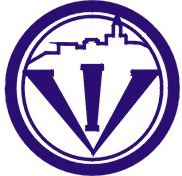 ZAHTJEV ZA IZRADU PRIKLJUČKANovi / Privremeni / NavodnjavanjeZAHTJEV ZA IZRADU PRIKLJUČKANovi / Privremeni / NavodnjavanjeOznaka izvora: ZAH PJN 1ZAHTJEV ZA IZRADU PRIKLJUČKANovi / Privremeni / NavodnjavanjeZAHTJEV ZA IZRADU PRIKLJUČKANovi / Privremeni / NavodnjavanjeDatum izvora: 29.03.20181. Zahtjev1. Zahtjev1. Zahtjev1. ZahtjevPodnosim zahtjev za: Novim priključkom,  Privremenim priključkom,  Priključkom za navodnjavanjePodnosim zahtjev za: Novim priključkom,  Privremenim priključkom,  Priključkom za navodnjavanjePodnosim zahtjev za: Novim priključkom,  Privremenim priključkom,  Priključkom za navodnjavanjePodnosim zahtjev za: Novim priključkom,  Privremenim priključkom,  Priključkom za navodnjavanje2. Informacije o potrošaču2. Informacije o potrošačuDostava računa (ukoliko različito od prethodno navedenih informacija)Dostava računa (ukoliko različito od prethodno navedenih informacija)Ime i prezime / Naziv tvrtke:OIB / OIB tvrtke:Adresa:Poštanski broj i grad:Država:Broj telefona / mobitela:E-mail adresa:Ime i prezime / Naziv tvrtke:OIB / OIB tvrtke:Adresa:Poštanski broj i grad:Država:Broj telefona / mobitela:E-mail adresa:Ime i prezime / Naziv tvrtke:OIB / OIB tvrtke:Adresa:Poštanski broj i grad:Država:Broj telefona / mobitela:E-mail adresa:Ime i prezime / Naziv tvrtke:OIB / OIB tvrtke:Adresa:Poštanski broj i grad:Država:Broj telefona / mobitela:E-mail adresa:Ime i prezime podnositelja zahtjeva (ukoliko je pravna osoba):Potpis podnositelja zahtjeva:Ime i prezime podnositelja zahtjeva (ukoliko je pravna osoba):Potpis podnositelja zahtjeva:Ime i prezime podnositelja zahtjeva (ukoliko je pravna osoba):Potpis podnositelja zahtjeva:Ime i prezime podnositelja zahtjeva (ukoliko je pravna osoba):Potpis podnositelja zahtjeva:3. Kategorija potrošača3. Kategorija potrošača3. Kategorija potrošača3. Kategorija potrošačaKategorija:  Domaćinstvo,  Socijalno ugroženi građani,  Ostali potrošači,  NavodnjavanjeKategorija:  Domaćinstvo,  Socijalno ugroženi građani,  Ostali potrošači,  NavodnjavanjeKategorija:  Domaćinstvo,  Socijalno ugroženi građani,  Ostali potrošači,  NavodnjavanjeKategorija:  Domaćinstvo,  Socijalno ugroženi građani,  Ostali potrošači,  Navodnjavanje4. Lokacija priključka4. Lokacija priključka4. Lokacija priključka4. Lokacija priključkaAdresa (ulica i broj):Poštanski broj i mjesto:GPS koordinata: Adresa (ulica i broj):Poštanski broj i mjesto:GPS koordinata: Katastarska čestica:Katastarska općina:Katastarska čestica:Katastarska općina:5. Akt o građenju5. Akt o građenju5. Akt o građenju5. Akt o građenjuNa osnovi akta za građenje: Na osnovi akta za građenje: Na osnovi akta za građenje: Na osnovi akta za građenje: 6. Podaci Istarskog vodovoda6. Podaci Istarskog vodovoda6. Podaci Istarskog vodovoda6. Podaci Istarskog vodovodaZahtjev zaprimljen u PJ (IVB): Buje,  Buzet,  Pazin,  Poreč,  RovinjZahtjev zaprimljen dana (IVB):Evidencijski broj zahtjeva (ur. br.):Službenik IVB-a (ime i prezime):Potpis službenika IVB-a:Zahtjev zaprimljen u PJ (IVB): Buje,  Buzet,  Pazin,  Poreč,  RovinjZahtjev zaprimljen dana (IVB):Evidencijski broj zahtjeva (ur. br.):Službenik IVB-a (ime i prezime):Potpis službenika IVB-a:Podneseni prilozi zahtjevu: Obrtnica za Obrte, Pravomoćni akt o gradnji, Dokaz o vlasništvu / najmu / javnobilježnička isprava Kopija katastarskog plana, Kopija osobnog dokumenta s OIB-om, Izvadak iz sudskog odnosno obrtnog ili nekog drugog registra s OIB-om Glavni projekt, za nove objekte (za pravne osobe) Pismena suglasnost Grada/Općine za dobivanje priključka za navodnjavanje Izjava IPP-a i  Suglasnost IPP-aPodneseni prilozi zahtjevu: Obrtnica za Obrte, Pravomoćni akt o gradnji, Dokaz o vlasništvu / najmu / javnobilježnička isprava Kopija katastarskog plana, Kopija osobnog dokumenta s OIB-om, Izvadak iz sudskog odnosno obrtnog ili nekog drugog registra s OIB-om Glavni projekt, za nove objekte (za pravne osobe) Pismena suglasnost Grada/Općine za dobivanje priključka za navodnjavanje Izjava IPP-a i  Suglasnost IPP-a7. Napomena7. Napomena7. Napomena7. Napomena